								               Al Servizio Igiene degli alimenti di origine animale  	 	 	 	 	 	 		ASL ROMA 3SEDE							              	Pec: sicurezza.alimentare@pec.aslroma3.it_l_  sottoscritt_ ______________________________________ nat_ a ________________________ il ____________ residente in _____________________ via _____________________________________ in qualità di ______________ _______________________ della Ditta __________________________________ con sede in ___________________ via _________________________________________ P.Iva: ____________________________________, chiede il rilascio del certificato di esportazione verso ______________________________ dei seguenti prodotti di o.a.: Nome commerciale ___________________________________________________________________________Nome scientifico _____________________________________________________________________________Modo di presentazione ________________________________________________________________________Modo di conservazione ________________________________________________________________________Natura dell’imballaggio ________________________________________________________________________Peso netto __________________________________ numero colli __________________________________Lotto n° ________________________________________________________________________data confezionamento __________________________________ data scadenza __________________________paese di origine ________________________________________________________________________Speditore Ditta __________________________________________ n. riconoscimento CE ________________stabilimento sito in _________________________ via _____________________________________________Nome e indirizzo del destinatario ________________________________________________________________Data di spedizione______________ luogo di partenza___________________ luogo arrivo_______________Mezzo utilizzato_________________________________________Identificativo del mezzo (targa, n. volo, n. container, n. sigillo, ecc.) _________________________________________Il sottoscritto dichiara di essere consapevole delle sanzioni penali cui può andare incontro in caso di falsità in atti e dichiarazioni mendaci, come previsto dall’art. 76 del DPR 445/2000 e successive modificazioni. Data _______________________ 	 	 	                                                             Timbro e firma  	 	 	 	 	 	 	 	 	     __________________________ 	 Informativa privacy Ai sensi della normativa vigente, si informa che i dati personali forniti con la presente dichiarazione ed acquisiti nel corso del procedimento per il quale viene presentata la documentazione, saranno trattati dalla ASL Roma 3 quale titolare ai fini dello svolgimento del medesimo procedimento e dei controlli istituzionali. Tali dati potranno essere utilizzati con idonee modalità e procedure anche informatizzate dal personale a ciò incaricato e, ove necessario, comunicati alle competenti autorità e soggetti pubblici per le finalità previste dalla normativa vigente, nonché ai soggetti legittimati all’esercizio del diritto di accesso ai documenti amministrativi. Il conferimento dei dati è obbligatorio ai fini dello svolgimento del medesimo procedimento e l’eventuale rifiuto di fornire tali dati comporta la mancata esecuzione del procedimento di cui Lei fa richiesta. La persona interessata potrà richiedere l’accesso ai dati personali, la rettifica degli stessi, e, ove previsto, la limitazione o di opporsi al trattamento; ha altresì il diritto di proporre reclamo all’autorità di controllo. I contatti del titolare del trattamento dei Suoi dati (la ASL Roma 3), del Referente Privacy (il Direttore del Servizio SIAOA della ASL Roma 3) e del Responsabile della Protezione dei Dati della ASL Roma 3 sono reperibili sul sito www.aslroma3.it  Data	 _______________________                                                                      Firma _______________________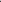 